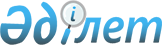 О признании утратившими силу некоторых приказов Директора Службы внешней разведки Республики Казахстан "Сырбар"Приказ Председателя Комитета национальной безопасности Республики Казахстан от 22 июня 2021 года № 69/қе. Зарегистрирован в Министерстве юстиции Республики Казахстан 8 июля 2021 года № 23341.
      В соответствии с пунктом 2 статьи 50 Закона Республики Казахстан "О правовых актах" ПРИКАЗЫВАЮ:
      1. Признать утратившими силу:
      1) приказ Директора Службы внешней разведки Республики Казахстан "Сырбар" от 31 марта 2015 года № 4 "Об утверждении норм возмещения сотрудникам Службы внешней разведки Республики Казахстан "Сырбар" и членам их семей, постоянно совместно проживающим с ними, затрат за проезд на транспорте по территории Республики Казахстан" (зарегистрирован в Реестре государственной регистрации нормативных правовых актов под № 12340);
      2) приказ Директора Службы внешней разведки Республики Казахстан "Сырбар" от 31 марта 2015 года № 5 "Об утверждении норм обеспечения специальной формой одежды и другим вещевым имуществом сотрудников Службы внешней разведки Республики Казахстан "Сырбар" (зарегистрирован в Реестре государственной регистрации нормативных правовых актов под № 12339).
      2. Службе внешней разведки Комитета национальной безопасности Республики Казахстан в установленном законодательством Республики Казахстан порядке обеспечить:
      1) государственную регистрацию настоящего приказа в Министерстве юстиции Республики Казахстан;
      2) размещение настоящего приказа на интернет-ресурсе Комитета национальной безопасности Республики Казахстан после его официального опубликования.
      3. Контроль за исполнением настоящего приказа возложить на курирующего заместителя Председателя Комитета национальной безопасности Республики Казахстан.
      4. Настоящий приказ вводится в действие по истечении десяти календарных дней после дня его первого официального опубликования.
      "СОГЛАСОВАН"
       Министерство финансов
       Республики Казахстан
       "___" ____________ 2021 года
					© 2012. РГП на ПХВ «Институт законодательства и правовой информации Республики Казахстан» Министерства юстиции Республики Казахстан
				
      Председатель Комитета
национальной безопасности
Республики Казахстан

К. Масимов
